АДМИНИСТРАЦИЯНОВОДУГИНСКОЕ СЕЛЬСКОЕ ПОСЕЛЕНИЕ НОВОДУГИНСКОГО РАЙОНА СМОЛЕНСКОЙ ОБЛАСТИР А С П О Р Я Ж Е Н И Еот 19.10.2020 № 97-рО мерах по обеспечению безопасностинаселения на водоемах в осенне-зимнийпериод 2020 – 2021 гг. на территории Новодугинского сельского поселения Новодугинского района Смоленской области В соответствии с Федеральным законом от 06.10.2003 №131-ФЗ «Об общих принципах организации местного самоуправления в Российской Федерации», руководствуясь постановлением Администрации Смоленской области от 31.08.2006 №322 «Об утверждении Правил охраны жизни людей на воде в Смоленской области, Уставом Новодугинского сельского поселения Новодугинского района Смоленской области (новая редакция), в целях обеспечения безопасности населения на водоемах поселения, охраны их жизни и здоровья, предупреждения и сокращения несчастных случаев с людьми на водных объектах на территории муниципального образования Новодугинское сельское поселение Новодугинского района Смоленской области:	1. Рекомендовать руководителям организаций Новодугинского сельского поселения Новодугинского района Смоленской области принять исчерпывающие меры по обеспечению безопасности населения на водных объектах на территории поселения в осенне-зимний период на 2020-2021 гг.1.1. Организовать размещение информационных предупреждающих знаков:  «Выход на лед запрещён», памяток  населению «Меры безопасности на льду»;1.2. Организовать разъяснительную работу с населением по мерам безопасности и предупреждению несчастных случаев на водных объектах в зимний период с использованием средств массовой информации;1.3. Принять меры по предотвращению выезда автотранспорта на ледяной покров водоемов, стоянки автотранспорта на ледяном покрове водоемов, проезд по льду автотранспорта в специально не установленных местах;1.4. Совместно с руководителями организаций и предприятий, независимо от форм собственности, организовать проведение бесед с рыбаками, любителями подлёдного лова рыбы, о мерах безопасности на льду.1.5. Организовать проведение профилактических бесед и занятия по правилам безопасного поведения людей на воде и льду.2. Контроль за  исполнением настоящего распоряжения оставляю за собой.И.о. Главы муниципального образованияНоводугинское сельское поселениеНоводугинского районаСмоленской области                                                                                         Ю.О. Дячук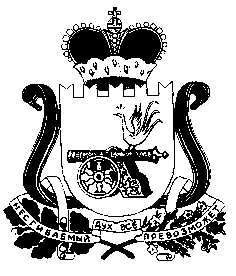 